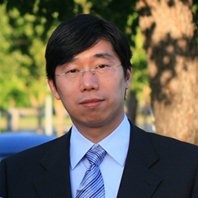 Pengtao Li, Ph.D.
Associate Professor, Computer Information SystemsDepartment of Computer Information SystemsCollege of Business AdministrationDr. Pengtao Li, associate professor of Computer Information Systems, received his Ph.D. degree in Decision Science and Information Systems from Gatton College of Business and Economics at the University of Kentucky. He joined California State University, Stanislaus in 2006. Dr. Li's current research interests embrace e-commerce, data analysis/data visualization, technology applications in learning and decision making, and information privacy. He has published in various journals such as International Journal of Information Management and Journal of Electronic Commerce Research. He has been members of multiple research organizations including AIS (Association for Information Systems), DSI (Decision Sciences Institute), ACM (Association for Computing Machinery), and INFORMS (Institute for Operations Research and the Management Sciences).By now, Dr. Li has been teaching at undergraduate and graduate levels for more than ten years. His teaching covers the areas of management information systems, database management, system analysis and design, and system/network administration.